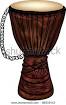 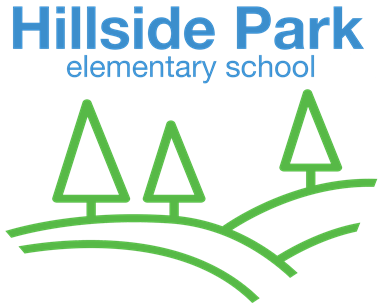 June 2020 Newsletter  Principal’s MessageDear Families,Wow, it is hard to believe that the school year is soon coming to a close.  What a year it has been, although there were many highlights at our school, facing a global pandemic was not one of them! We missed our students terribly and wish that our year was not ending in this manner.  Our teachers and staff worked hard to support you from a distance in a very unpredictable world. I wanted to extend a huge thank you to the parents, guardians, staff and students for helping to make these last few months a little easier. I know that it was not easy for many of you to juggle everything and from the bottom of my heart I wanted to say I appreciate and thank you for your support.  Hillside Park Elementary School is a place where we believe in all students and do our best to support each and everyone. I am so very proud of all our students and staff for all their hard work this year. Congratulations to all of our graduates in completing the first leg in their educational journey. As you enter AJ Smeltzer Junior High I want you to remember that you are the ones responsible for your actions. YOU have choices. When you think about making choices, please be sure to always do your best to make the right ones and always do your best to make sure you learn from your mistakes.One important thing I hope you take away from your time at Hillside is no matter what choice you make in your life, always choose to be kind because with kindness everyone succeeds!  I know you will enjoy AJ and we will miss you! Work hard and come back and visit us!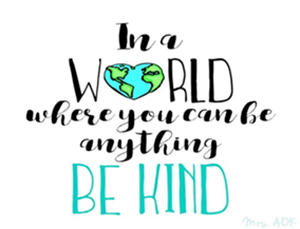 For those families and staff members moving to new communities over the summer, we wish you well and we will miss you. And for our staff that will be moving on to their new schools; Mrs. Shelley Myra, Ms.Alisha Organ, Ms. Ann Leveille, Mr. Kevin Connors, Mme. Barnhill, Mrs. Cyndy D’entremont, Mrs Arlene Rockwell, Mrs Laurie Anne Riley and Mr. Mark Clattenburg, Hillside Elementary will remember all of you fondly and we would like to thank you for all of your contributions to our school and our students. Best wishes always.We also have three staff members who are marking milestones in their lives. Mrs. Norine Brown, Mrs. Lynda Brake and Mrs. Margaret Campbell are retiring this year.  We wish them all the happiness life has to offer as they embark in the next phase of their lives. Enjoy retirement!I wanted to say thank you for supporting me as your Principal over the last year. I have had an amazing experience I wish all of the families, staff, & community members a relaxed summer full of laughter and fun. Don’t forget to continue to check our website for updates with regards to school supply lists for September and upcoming dates. We truly hope to see you again soon! Until then take good care.Kelly Joy, Principal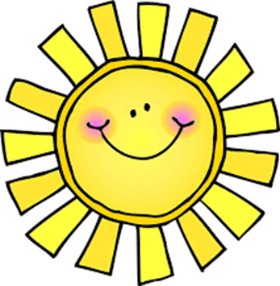 Report CardsTerm 3 report cards will be coming to you very soon. You will receive an email that allows you to access your child’s report card.   The email contains the information you need to access the Report Card / IPP report. To view your child’s Report Card / IPP report you will need to:Click on the link: Report CardFor added security, the file is protected by a password. Before you can view the document, the password is your child’s date of birth in the format YYYY-MM-DD. For example, for the date of July 15, 2012 the password is 2012-07-15.If you need assistance with printing or saving the report card, click on the link provided for more information: How to Print and Save the Report CardContact our school by email hpes@hrce.ca or by phone if you need any assistance.Registration during Covid 19Families can still register their child for school (Pre-Primary to Grade 12) while buildings are closed due to COVID-19. Here are the steps to follow:Please complete all sections of the registration form (Word | PDF) and email to registration@hrce.ca 
 You must attach a scanned copy or picture of proof of residence (Power or Water bill), Nova Scotia Health Card and your child’s birth certificate (for Pre-Primary and Primary registration only).If you require assistance completing the registration form or do not have access to email please contact our Parent Navigator:Stephen Somers, 902-219-0587 or ssomers@hrce.caWhat families can expectYou will receive an email/phone call confirming receipt of your registration and the email address/contact information for the Home School.The documentation will be emailed to the Home School for processing. Any further questions can be directed to the Home School email address/contact information that is provided for response.Transportation
Once your child’s school registration is completed, your child will be assigned to a bus route by HRCE, if bus eligible. To review current eligibility and review a FAQ on busing, click here .If you have moved or have not registered please contact the school at  Registration will take place August 28th 8:00am-2pm. You will need proof of address, health card and birth certificate.A special thank you to all of the parents and staff who helped our school have a successful year on the PTG/SAC. New membership welcome for Fall 2020 as we have many parents moving on to AJ.Class lists will be posted on the Primary Doors the day before school starts at 3pm.  You will need to know your child’s provincial number, which can be found on their report cards in June.  For students entering grade Primary you may call the school for their provincial number prior to the end of June.  This is subject to change… Please check the school website for updates the last week of August.Check our school website for updates!!! 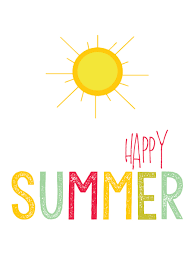 PTG/SACClass Placement Fall 2020